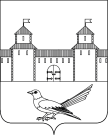 от 17.11.2015 № 554-пО присвоении адресаземельным участкам Руководствуясь статьей 7 Земельного кодекса Российской Федерации от 25.10.2001 г. №136-ФЗ, статьей 16 Федерального закона от 06.10.2003 г. № 131-ФЗ «Об общих принципах организации местного самоуправления в Российской Федерации», постановлением Правительства Российской Федерации от 19.11.2014 г. №1221 «Об утверждении Правил присвоения, изменения и аннулирования адресов»,  приказом Министерства экономического развития Российской Федерации от 01.09.2014 г. №540 «Об утверждении классификатора видов разрешенного использования земельных участков», решением Сорочинского городского Совета муниципального образования город Сорочинск Оренбургской областиот 30.01.2015 г. №375 «Об утверждении Положения о порядке присвоения, изменения и аннулирования адресов на территории муниципального образования город Сорочинск Оренбургской области», статьями 32, 35, 40 Устава муниципального образования Сорочинский городской округ Оренбургской области,,кадастровым паспортом земельного участка   № 56/15-676708 от 21.10.2015 г., кадастровым паспортом земельного участка   № 56/15-676707 от 21.10.2015 г.,кадастровым паспортом земельного участка   № 56/15-676709 от 21.10.2015 г.,кадастровым паспортом земельного участка   № 56/15-676710 от 21.10.2015 г.,свидетельством о государственной регистрации права 56-АВ  566378 от 09.04.2015 г., и поданным заявлением (вх. № 6633 от 10.11.2015 г. администрация Сорочинского городского округа Оренбургской области постановляет:1. Путем  раздела  земельного участка с кадастровым номером 56:45:0102010:20 общей площадью 149 859кв.м. расположенного по адресу: Оренбургская область, г. Сорочинск, ул. Староэлеваторская,4 присвоить образованным земельным участкам адреса:1.1. Земельному участку с кадастровым номером 56:45:0102010:129 общей площадью 680 кв.м. адрес: Оренбургская область, г. Сорочинск, ул. Староэлеваторская,4 «К». Разрешенное использование: для железнодорожного транспорта. Категория земель: земли населенных пунктов.1.2. Земельному участку с кадастровым номером 56:45:0102010:132 общей площадью 750 кв.м. адрес: Оренбургская область, г. Сорочинск, ул. Староэлеваторская,4 «Л». Разрешенное использование: для железнодорожного транспорта. Категория земель: земли населенных пунктов.1.3.Земельному участку с кадастровым номером 56:45:0102010:131 общей площадью 620 кв.м. адрес: Оренбургская область, г. Сорочинск, ул. Староэлеваторская,4 «М». Разрешенное использование: для железнодорожного транспорта. Категория земель: земли населенных пунктов.1.4.Земельному участку с кадастровым номером 56:45:0102010:130 общей площадью 147809 кв.м. адрес: Оренбургская область, г. Сорочинск, ул. Староэлеваторская,4. Разрешенное использование: для пищевой промышленности. Категория земель: земли населенных пунктов.2. Контроль  за исполнением настоящего постановления возложить на     главного архитектора муниципального образования Сорочинский городской округ  Крестьянова Александра Федотовича.3. Настоящее постановление вступает в силу  со дня подписания и подлежит официальному опубликованию.Глава муниципального образования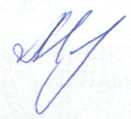 Сорочинский городской округ     					Т.П. Мелентьева	Разослано: в дело – 1 экз.,  прокуратуре-1 экз., УАГиКС – 1 экз., заявителю-1 экз.Администрация Сорочинского городского округа Оренбургской областиП О С Т А Н О В Л Е Н И Е 